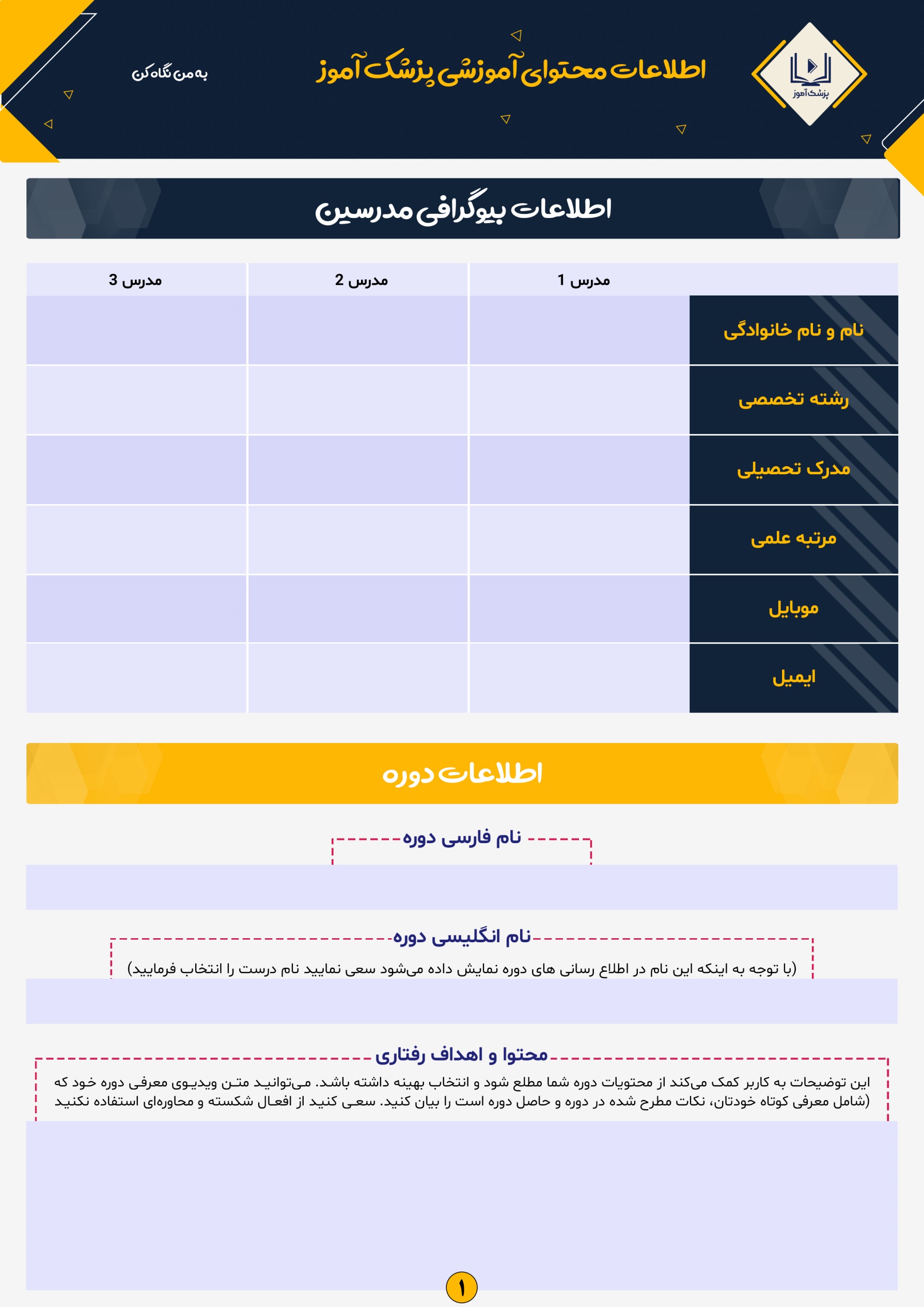 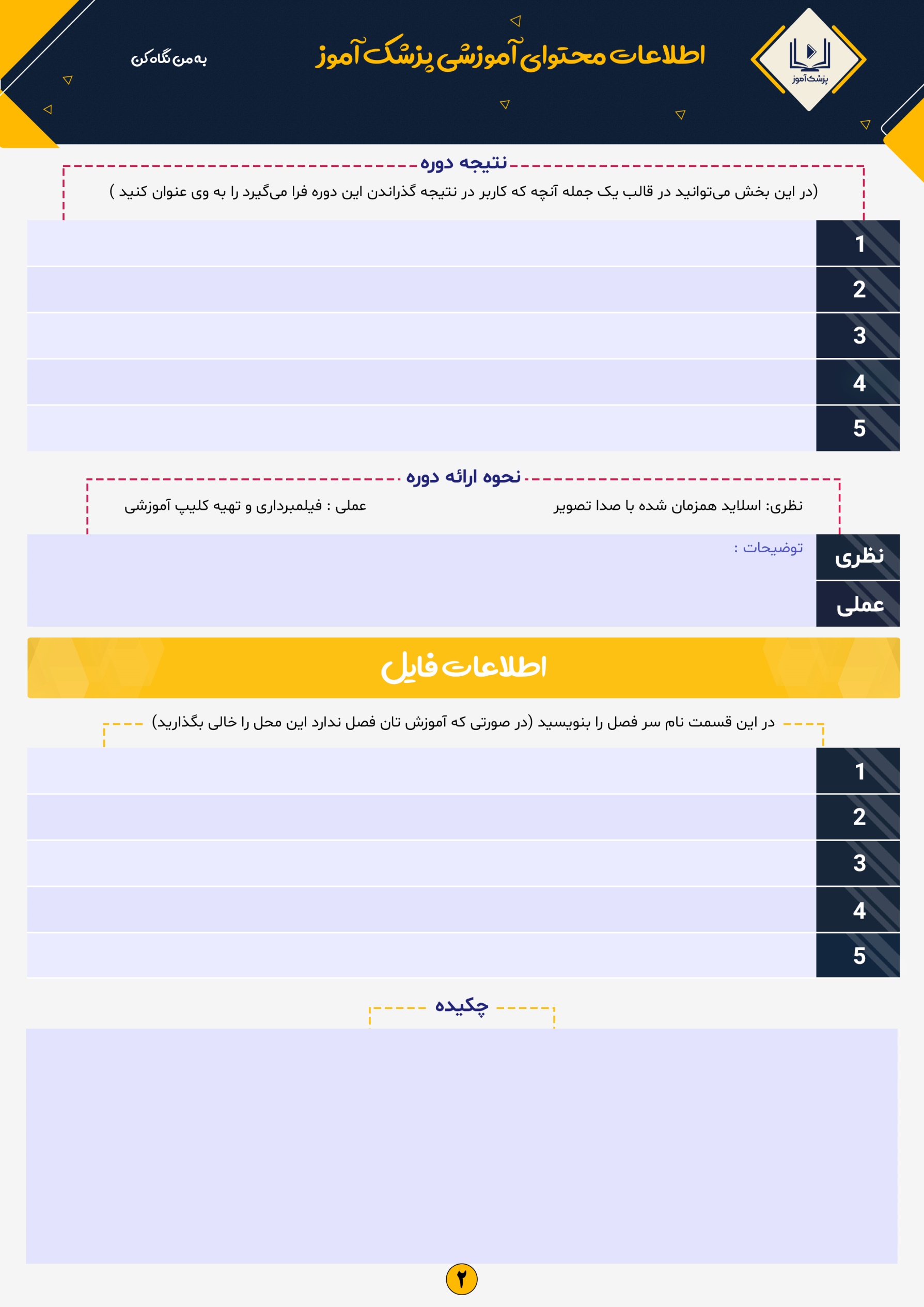 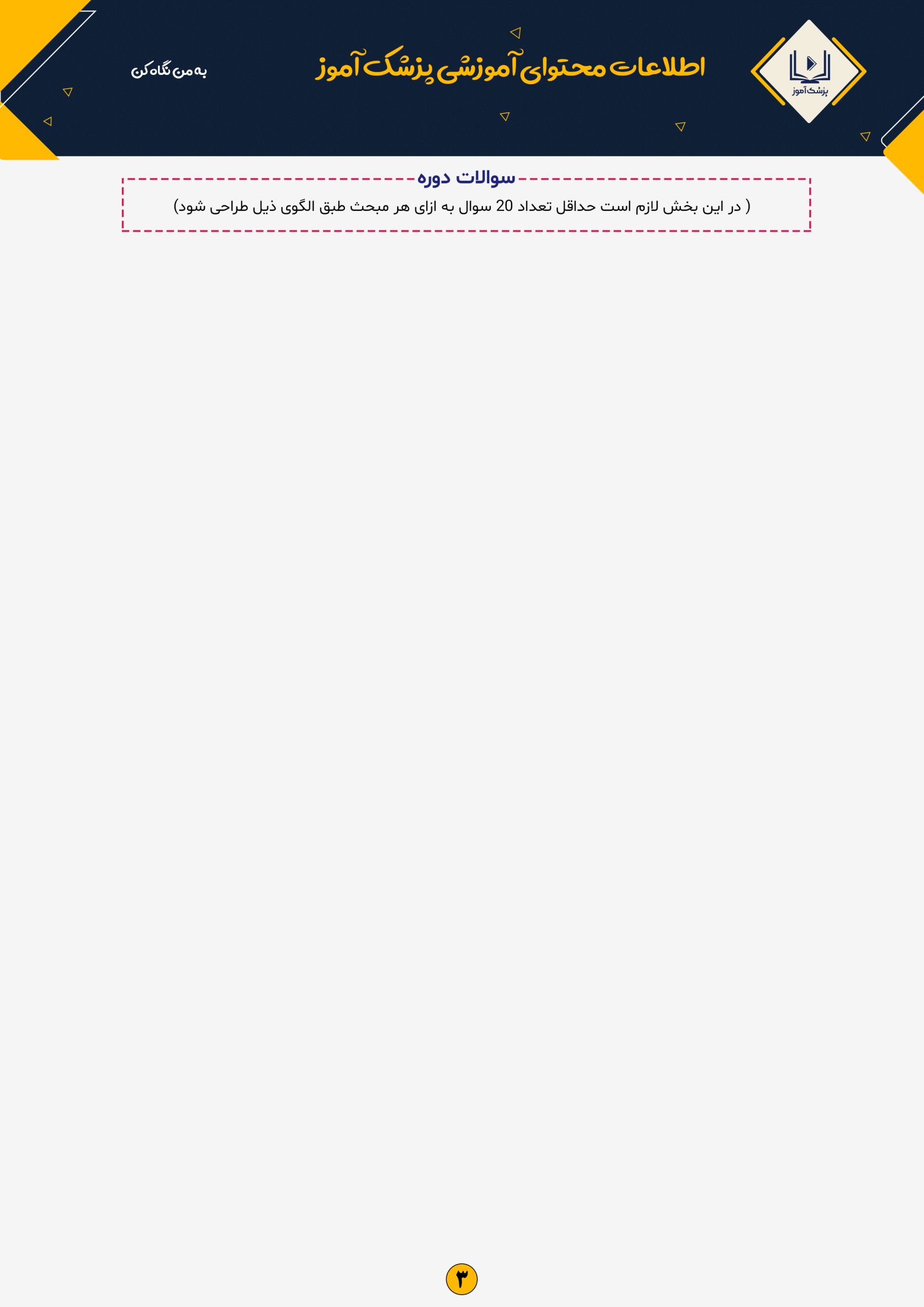 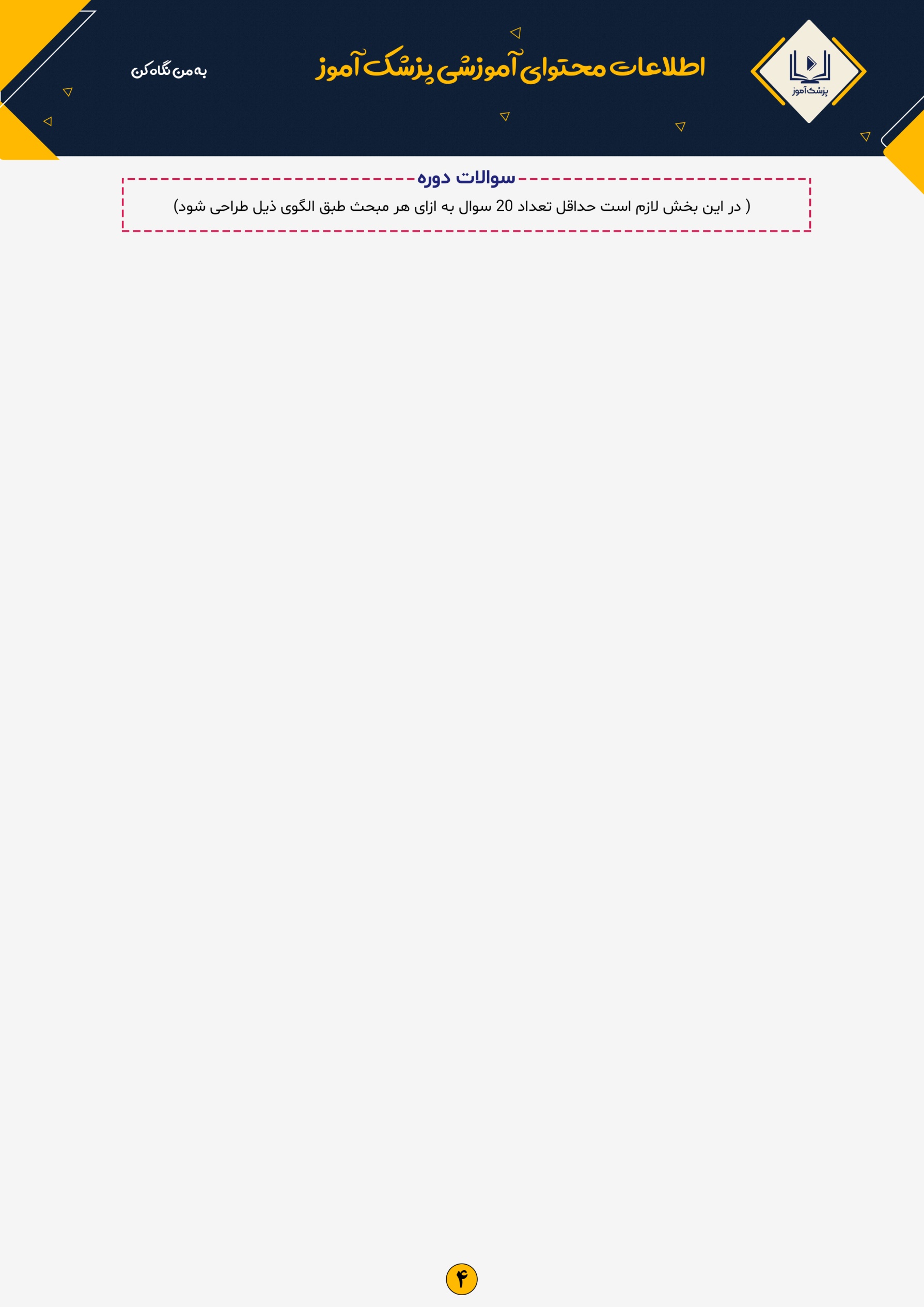 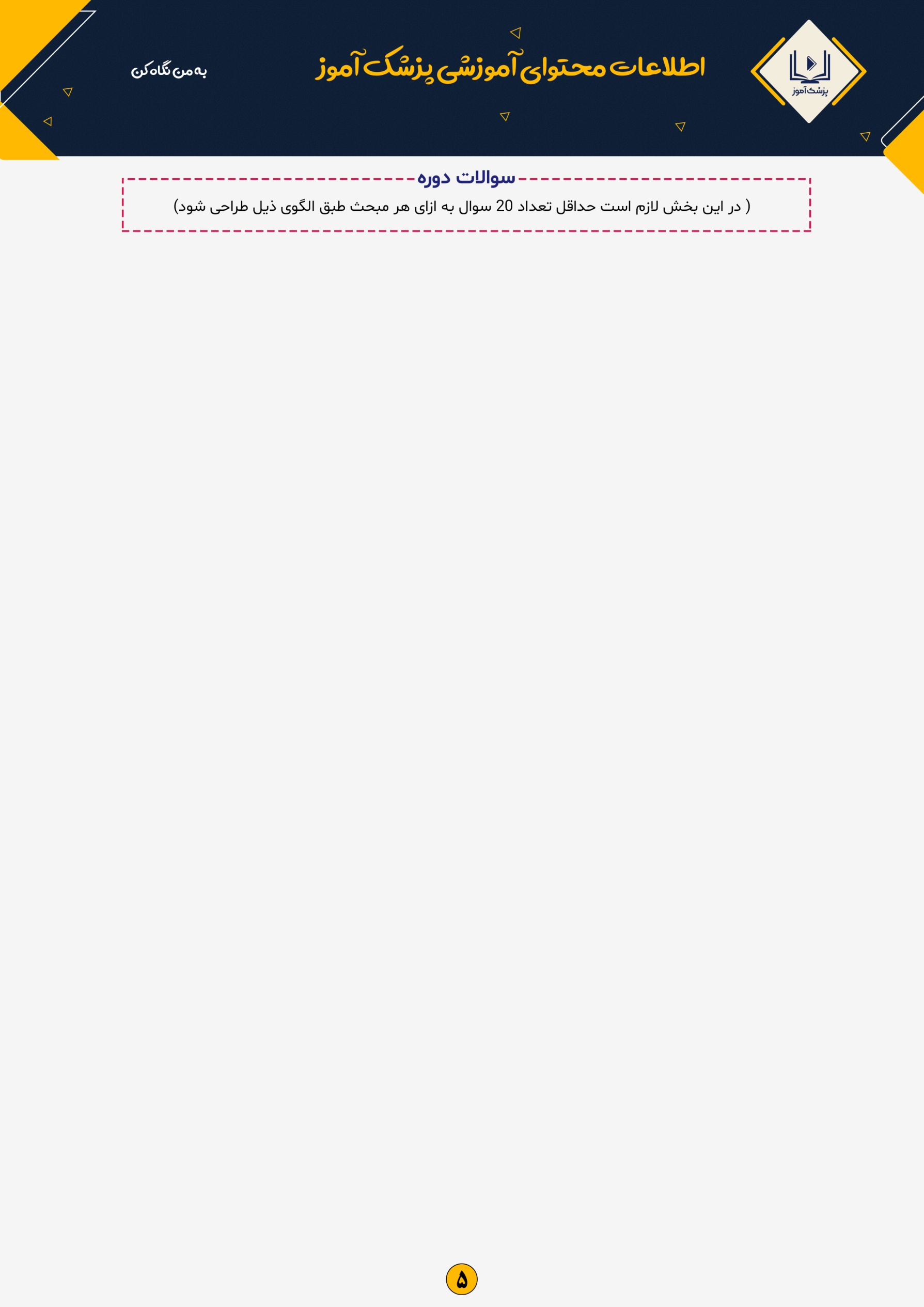 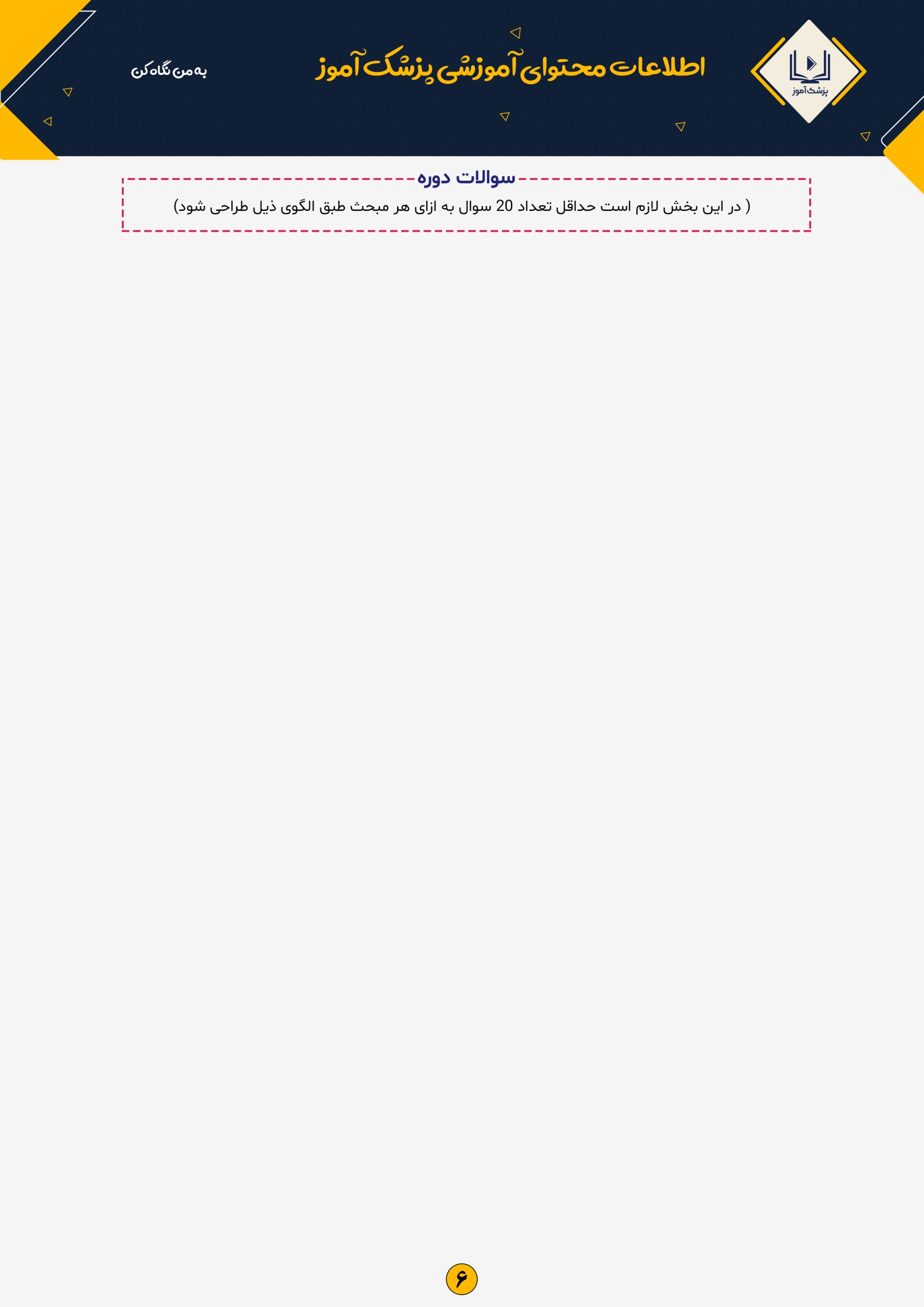 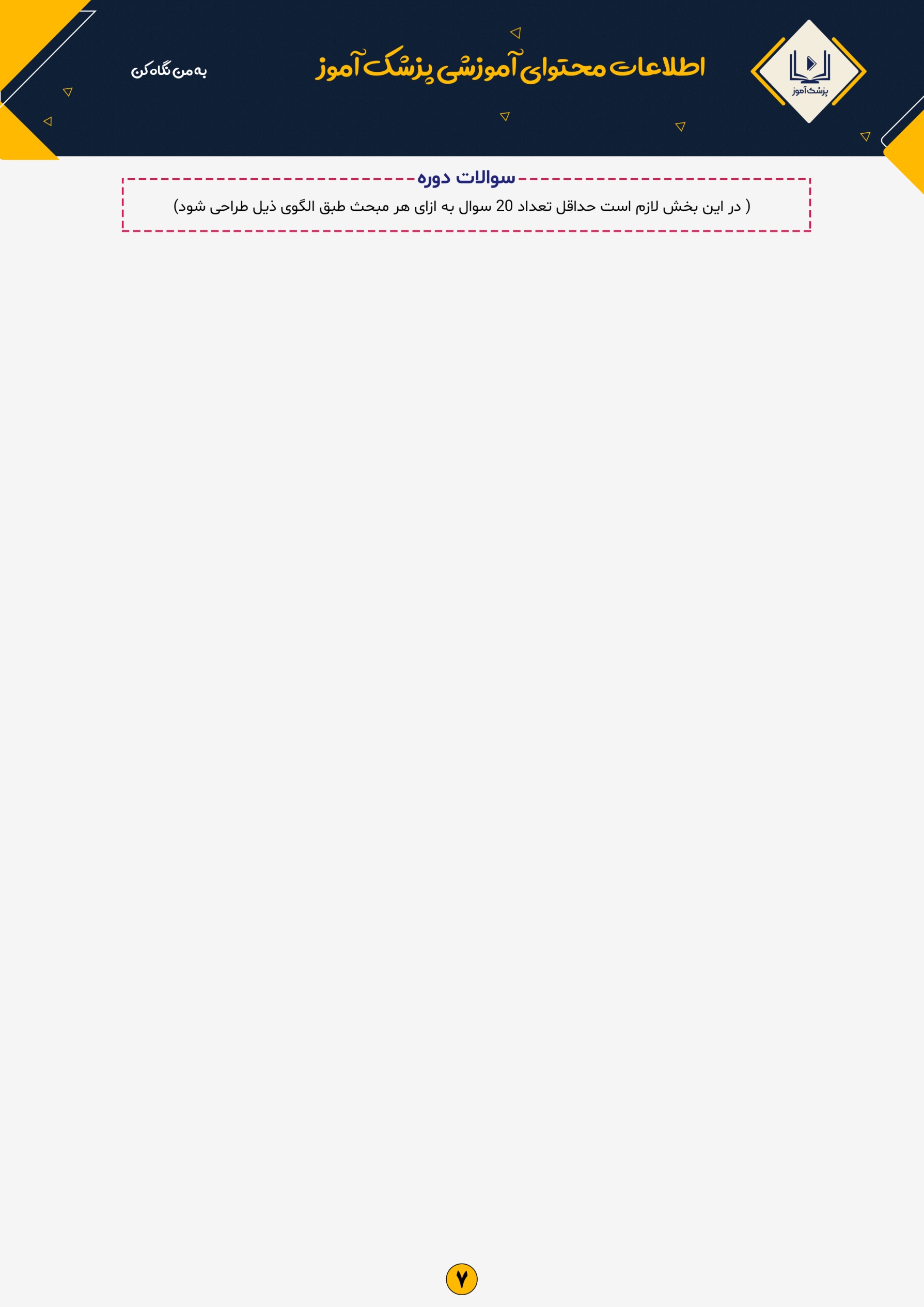 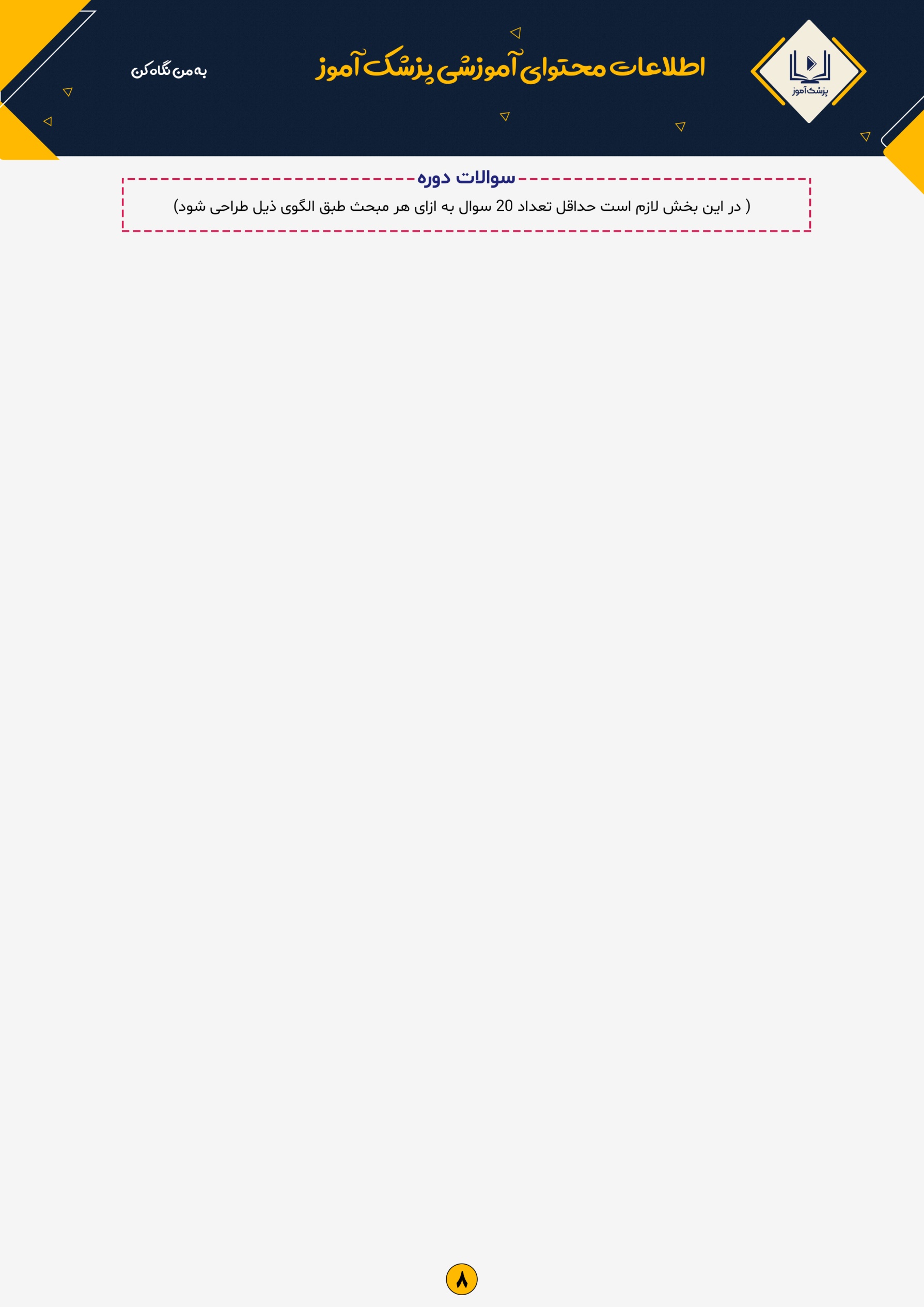 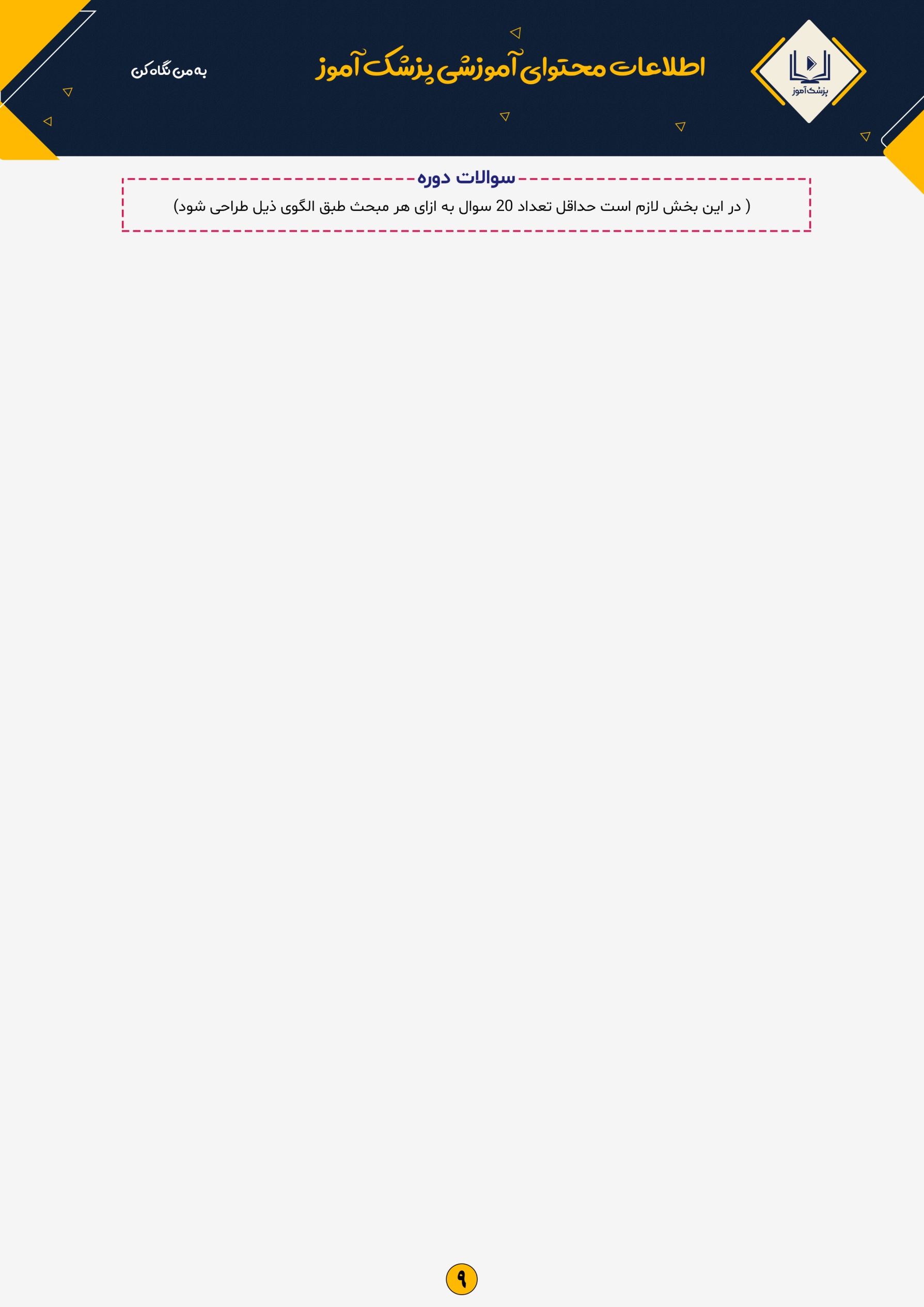 داخليداخلي1سوالسوالالفبجدپاسخ:داخليداخلي2سوالسوالالفبجدپاسخ:داخليداخلي3سوالسوالالفبجدپاسخ:داخليداخلي4سوالسوالالفبجدپاسخ:داخليداخلي5سوالسوالالفبجدپاسخ:داخليداخلي6سوالسوالالفبجدپاسخ:داخليداخلي7سوالسوالالفبجدپاسخ :داخليداخلي8سوالسوالالفبجدپاسخ:داخليداخلي9سوالسوالالفبجدپاسخ:داخليداخلي10سوالسوالالفبجدپاسخ:داخليداخلي11سوالسوالالفبجدپاسخ:داخليداخلي12سوالسوالالفبجدپاسخ:داخليداخلي13سوالسوالالفبجدپاسخ:داخليداخلي14سوالسوالالفبجدپاسخ:داخليداخلي15سوالسوالالفبجدپاسخ:داخليداخلي16سوالسوالالفبجدپاسخ:داخليداخلي17سوالسوالالفبجدپاسخ:داخليداخلي18سوالسوالالفبجدپاسخ:داخليداخلي19سوالسوالالفبجدپاسخ:داخليداخلي20سوالسوالالفبجدپاسخ: